ОБЩИЕ СВЕДЕНИЯ Учебная дисциплина «Методы и средства обработки аудиовизуальных объектов» изучается в пятом семестре.Курсовая работа/Курсовой проект – не предусмотреныФорма промежуточной аттестации: Зачет с оценкойМесто учебной дисциплины в структуре ОПОПУчебная дисциплина «Методы и средства обработки аудиовизуальных объектов» относится к части, формируемой участниками образовательных отношений.Основой для освоения дисциплины являются результаты обучения по предшествующим дисциплинам:Технология программированияТехнологии обработки информацииРезультаты обучения по учебной дисциплине используются при изучении следующих дисциплин:Компьютерная обработка изображений Инструментальные средства информационных технологий дизайна Проектирование информационных систем в дизайнеРезультаты освоения учебной дисциплины в дальнейшем будут использованы при прохождении производственной практики и выполнении выпускной квалификационной работы. ЦЕЛИ И ПЛАНИРУЕМЫЕ РЕЗУЛЬТАТЫ ОБУЧЕНИЯ ПО ДИСЦИПЛИНЕ Целями изучения дисциплины «Методы и средства обработки аудиовизуальных объектов» являются:формирование знаний об основных средствах создания элементов мультимедиа и устройствах хранения информации;изучение инструментов для работы со звуком, графикой и видео;обучение навыкам создания анимации с элементами программного кода;изучение этапов подготовки, создания и реализации мультимедиа продуктов;формирование у обучающихся компетенций, установленных образовательной программой в соответствии с ФГОС ВО по данной дисциплине.Результатом обучения по учебной дисциплине является овладение обучающимися знаниями, умениями, навыками и опытом деятельности, характеризующими процесс формирования компетенций и обеспечивающими достижение планируемых результатов освоения учебной дисциплины.Формируемые компетенции, индикаторы достижения компетенций, соотнесённые с планируемыми результатами обучения по дисциплине:СТРУКТУРА И СОДЕРЖАНИЕ УЧЕБНОЙ ДИСЦИПЛИНЫ/МОДУЛЯОбщая трудоёмкость учебной дисциплины по учебному плану составляет:Структура учебной дисциплины для обучающихся по видам занятий (очная форма обучения)Структура учебной дисциплины для обучающихся по разделам и темам дисциплины: (очная форма обучения)Краткое содержание учебной дисциплиныОрганизация самостоятельной работы обучающихсяСамостоятельная работа студента – обязательная часть образовательного процесса, направленная на развитие готовности к профессиональному и личностному самообразованию, на проектирование дальнейшего образовательного маршрута и профессиональной карьеры.Самостоятельная работа обучающихся по дисциплине организована как совокупность аудиторных и внеаудиторных занятий и работ, обеспечивающих успешное освоение дисциплины. Аудиторная самостоятельная работа обучающихся по дисциплине выполняется на учебных занятиях под руководством преподавателя и по его заданию. Аудиторная самостоятельная работа обучающихся входит в общий объем времени, отведенного учебным планом на аудиторную работу, и регламентируется расписанием учебных занятий. Внеаудиторная самостоятельная работа обучающихся – планируемая учебная, научно-исследовательская, практическая работа обучающихся, выполняемая во внеаудиторное время по заданию и при методическом руководстве преподавателя, но без его непосредственного участия, расписанием учебных занятий не регламентируется.Внеаудиторная самостоятельная работа обучающихся включает в себя:подготовку к лекциям и лабораторным занятиям, зачету с оценкой;изучение учебных пособий;изучение разделов/тем, невыносимых на лекции самостоятельно;изучение теоретического и практического материала по рекомендованным источникам;подготовка информационного сообщения в форме презентации;подготовка к выполнению лабораторных работ и отчетов по ним;подготовка к промежуточной аттестации в течение семестра;Самостоятельная работа обучающихся с участием преподавателя в форме иной контактной работы предусматривает групповую и (или) индивидуальную работу с обучающимися и включает в себя:проведение индивидуальных и групповых консультаций по отдельным темам/разделам дисциплины;проведение консультаций перед зачетом; консультации по организации самостоятельного изучения отдельных разделов/тем, базовых понятий учебных дисциплин профильного/родственного бакалавриата, которые формировали ОПК и ПК, в целях обеспечения преемственности образования.Перечень разделов/тем/, полностью или частично отнесенных на самостоятельное изучение с последующим контролем: Применение электронного обучения, дистанционных образовательных технологийПри реализации программы учебной дисциплины возможно применение электронного обучения и дистанционных образовательных  технологий.Реализация программы учебной дисциплины с применением электронного обучения и дистанционных образовательных технологий регламентируется действующими локальными актами университета.Применяются следующий вариант реализации программы с использованием ЭО и ДОТВ электронную образовательную среду, по необходимости, могут быть перенесены отдельные виды учебной деятельности:РЕЗУЛЬТАТЫ ОБУЧЕНИЯ ПО ДИСЦИПЛИНЕ. КРИТЕРИИ ОЦЕНКИ УРОВНЯ СФОРМИРОВАННОСТИ КОМПЕТЕНЦИЙ, СИСТЕМА И ШКАЛА ОЦЕНИВАНИЯСоотнесение планируемых результатов обучения с уровнями сформированности компетенций.ОЦЕНОЧНЫЕ СРЕДСТВА ДЛЯ ТЕКУЩЕГО КОНТРОЛЯ УСПЕВАЕМОСТИ И ПРОМЕЖУТОЧНОЙ АТТЕСТАЦИИ, ВКЛЮЧАЯ САМОСТОЯТЕЛЬНУЮ РАБОТУ ОБУЧАЮЩИХСЯПри проведении контроля самостоятельной работы обучающихся, текущего контроля и промежуточной аттестации по учебной дисциплине «Методы и средства обработки аудиовизуальных объектов» проверяется уровень сформированности у обучающихся компетенций и запланированных результатов обучения по дисциплине, указанных в разделе 2 настоящей программы.Формы текущего контроля успеваемости, примеры типовых заданий: Критерии, шкалы оценивания текущего контроля успеваемости:Промежуточная аттестация:Критерии, шкалы оценивания промежуточной аттестации учебной дисциплины:Система оценивания результатов текущего контроля и промежуточной аттестации.Оценка по дисциплине выставляется обучающемуся с учётом результатов текущей и промежуточной аттестации.Полученный совокупный результат конвертируется в пятибалльную систему оценок в соответствии с таблицей:ОБРАЗОВАТЕЛЬНЫЕ ТЕХНОЛОГИИРеализация программы предусматривает использование в процессе обучения следующих образовательных технологий:проблемная лекция;проектная деятельность;проведение интерактивных лекций;поиск и обработка информации с использованием сети Интернет;дистанционные образовательные технологии;использование на лекционных занятиях видеоматериалов и наглядных пособийПРАКТИЧЕСКАЯ ПОДГОТОВКАПрактическая подготовка в рамках учебной дисциплины реализуется при проведении занятиях лекционного типа, предусматривающих передачу учебной информации обучающимся, которая необходима для последующего выполнения практической работы.ОРГАНИЗАЦИЯ ОБРАЗОВАТЕЛЬНОГО ПРОЦЕССА ДЛЯ ЛИЦ С ОГРАНИЧЕННЫМИ ВОЗМОЖНОСТЯМИ ЗДОРОВЬЯПри обучении лиц с ограниченными возможностями здоровья и инвалидов используются подходы, способствующие созданию безбарьерной образовательной среды: технологии дифференциации и индивидуального обучения, применение соответствующих методик по работе с инвалидами, использование средств дистанционного общения, проведение дополнительных индивидуальных консультаций по изучаемым теоретическим вопросам и практическим занятиям, оказание помощи при подготовке к промежуточной аттестации.При необходимости рабочая программа дисциплины может быть адаптирована для обеспечения образовательного процесса лицам с ограниченными возможностями здоровья, в том числе для дистанционного обучения.Учебные и контрольно-измерительные материалы представляются в формах, доступных для изучения студентами с особыми образовательными потребностями с учетом нозологических групп инвалидов:Для подготовки к ответу на практическом занятии, студентам с ограниченными возможностями здоровья среднее время увеличивается по сравнению со средним временем подготовки обычного студента.Для студентов с инвалидностью или с ограниченными возможностями здоровья форма проведения текущей и промежуточной аттестации устанавливается с учетом индивидуальных психофизических особенностей (устно, письменно на бумаге, письменно на компьютере, в форме тестирования и т.п.). Промежуточная аттестация по дисциплине может проводиться в несколько этапов в форме рубежного контроля по завершению изучения отдельных тем дисциплины. При необходимости студенту предоставляется дополнительное время для подготовки ответа на зачете или экзамене.Для осуществления процедур текущего контроля успеваемости и промежуточной аттестации обучающихся создаются, при необходимости, фонды оценочных средств, адаптированные для лиц с ограниченными возможностями здоровья и позволяющие оценить достижение ими запланированных в основной образовательной программе результатов обучения и уровень сформированности всех компетенций, заявленных в образовательной программе.МАТЕРИАЛЬНО-ТЕХНИЧЕСКОЕ ОБЕСПЕЧЕНИЕ ДИСЦИПЛИНЫ Характеристика материально-технического обеспечения дисциплины соответствует требованиями ФГОС ВО.Материально-техническое обеспечение дисциплины при обучении с использованием традиционных технологий обучения.Материально-техническое обеспечение учебной дисциплины при обучении с использованием электронного обучения и дистанционных образовательных технологий.Технологическое обеспечение реализации программы осуществляется с использованием элементов электронной информационно-образовательной среды университета.УЧЕБНО-МЕТОДИЧЕСКОЕ И ИНФОРМАЦИОННОЕ ОБЕСПЕЧЕНИЕ УЧЕБНОЙ ДИСЦИПЛИНЫ/УЧЕБНОГО МОДУЛЯИНФОРМАЦИОННОЕ ОБЕСПЕЧЕНИЕ УЧЕБНОГО ПРОЦЕССАРесурсы электронной библиотеки, информационно-справочные системы и профессиональные базы данных:Перечень программного обеспечения ЛИСТ УЧЕТА ОБНОВЛЕНИЙ РАБОЧЕЙ ПРОГРАММЫ УЧЕБНОЙ ДИСЦИПЛИНЫ/МОДУЛЯВ рабочую программу учебной дисциплины/модуля внесены изменения/обновления и утверждены на заседании кафедры:Министерство науки и высшего образования Российской ФедерацииМинистерство науки и высшего образования Российской ФедерацииФедеральное государственное бюджетное образовательное учреждениеФедеральное государственное бюджетное образовательное учреждениевысшего образованиявысшего образования«Российский государственный университет им. А.Н. Косыгина«Российский государственный университет им. А.Н. Косыгина(Технологии. Дизайн. Искусство)»(Технологии. Дизайн. Искусство)»Институт Мехатроники и информационных технологийКафедра Информационных технологий РАБОЧАЯ ПРОГРАММАУЧЕБНОЙ ДИСЦИПЛИНЫРАБОЧАЯ ПРОГРАММАУЧЕБНОЙ ДИСЦИПЛИНЫРАБОЧАЯ ПРОГРАММАУЧЕБНОЙ ДИСЦИПЛИНЫМетоды и средства обработки аудиовизуальных объектовМетоды и средства обработки аудиовизуальных объектовМетоды и средства обработки аудиовизуальных объектовУровень образования бакалавриатбакалавриатНаправление подготовки09.03.02 Информационные системы и технологииПрофиль)/СпециализацияИнформационные системы и технологии в индустрии модыИнформационные системы и технологии в индустрии модыСрок освоения образовательной программы по очной форме обучения4 года4 годаФорма обученияочнаяочнаяРабочая программа учебной дисциплины «Методы и средства обработки аудиовизуальных объектов» основной профессиональной образовательной программы высшего образования, рассмотрена и одобрена на заседании кафедры, протокол №  14   от 05.07.2021 г.Рабочая программа учебной дисциплины «Методы и средства обработки аудиовизуальных объектов» основной профессиональной образовательной программы высшего образования, рассмотрена и одобрена на заседании кафедры, протокол №  14   от 05.07.2021 г.Рабочая программа учебной дисциплины «Методы и средства обработки аудиовизуальных объектов» основной профессиональной образовательной программы высшего образования, рассмотрена и одобрена на заседании кафедры, протокол №  14   от 05.07.2021 г.Рабочая программа учебной дисциплины «Методы и средства обработки аудиовизуальных объектов» основной профессиональной образовательной программы высшего образования, рассмотрена и одобрена на заседании кафедры, протокол №  14   от 05.07.2021 г.Разработчик рабочей программы «Методы и средства обработки аудиовизуальных объектов»Разработчик рабочей программы «Методы и средства обработки аудиовизуальных объектов»Разработчик рабочей программы «Методы и средства обработки аудиовизуальных объектов»Разработчик рабочей программы «Методы и средства обработки аудиовизуальных объектов»доцент А.Р. Муртазина А.Р. Муртазина Заведующий кафедрой:Заведующий кафедрой:канд. техн. наук, доц. И.Б. Разин Код и наименование компетенцииКод и наименование индикаторадостижения компетенцииПланируемые результаты обучения по дисциплине ПК-4Способен понимать принципы работы современных информационных технологий и программных средств, в том числе отечественного производства, и использовать их при решениизадач профессиональной деятельностиИД-ПК-4.2Создание визуального ряда, использование программ для редактирования графической, звуковой, видео информации Анализирует и систематизирует отечественную и зарубежную научно-техническую информацию в области обработки графической информации.Использует современные подходы при обработки графической информации.Применяет общие принципы оформления визуальной информации. Выполняет визуализацию данных для заданной предметной области.Выбирает и применяет соответствующие инструменты для обработки и визуализации информации.Обосновывает выбор основных инструментов для обработки графической информации.ПК-4Способен понимать принципы работы современных информационных технологий и программных средств, в том числе отечественного производства, и использовать их при решениизадач профессиональной деятельностиИД-ПК-4.3Визуализация данных для заданной предметной области, выбор и применение соответствующих инструментовАнализирует и систематизирует отечественную и зарубежную научно-техническую информацию в области обработки графической информации.Использует современные подходы при обработки графической информации.Применяет общие принципы оформления визуальной информации. Выполняет визуализацию данных для заданной предметной области.Выбирает и применяет соответствующие инструменты для обработки и визуализации информации.Обосновывает выбор основных инструментов для обработки графической информации.Очная форма обучения3з.е.108час.Структура и объем дисциплиныСтруктура и объем дисциплиныСтруктура и объем дисциплиныСтруктура и объем дисциплиныСтруктура и объем дисциплиныСтруктура и объем дисциплиныСтруктура и объем дисциплиныСтруктура и объем дисциплиныСтруктура и объем дисциплиныСтруктура и объем дисциплиныОбъем дисциплины по семестрамформа промежуточной аттестациивсего, часКонтактная аудиторная работа, часКонтактная аудиторная работа, часКонтактная аудиторная работа, часКонтактная аудиторная работа, часСамостоятельная работа обучающегося, часСамостоятельная работа обучающегося, часСамостоятельная работа обучающегося, часОбъем дисциплины по семестрамформа промежуточной аттестациивсего, часлекции, часпрактические занятия, часлабораторные занятия, часпрактическая подготовка, часкурсовая работа/курсовой проектсамостоятельная работа обучающегося, часпромежуточная аттестация, час5 семестрЗачет с оценкой108151942545Всего:Зачет с оценкой108151942545Планируемые (контролируемые) результаты освоения: код(ы) формируемой(ых) компетенции(й) и индикаторов достижения компетенцийНаименование разделов, тем;форма(ы) промежуточной аттестацииВиды учебной работыВиды учебной работыВиды учебной работыВиды учебной работыСамостоятельная работа, часВиды и формы контрольных мероприятий, обеспечивающие по совокупности текущий контроль успеваемости;формы промежуточного контроля успеваемостиПланируемые (контролируемые) результаты освоения: код(ы) формируемой(ых) компетенции(й) и индикаторов достижения компетенцийНаименование разделов, тем;форма(ы) промежуточной аттестацииКонтактная работаКонтактная работаКонтактная работаКонтактная работаСамостоятельная работа, часВиды и формы контрольных мероприятий, обеспечивающие по совокупности текущий контроль успеваемости;формы промежуточного контроля успеваемостиПланируемые (контролируемые) результаты освоения: код(ы) формируемой(ых) компетенции(й) и индикаторов достижения компетенцийНаименование разделов, тем;форма(ы) промежуточной аттестацииЛекции, часПрактические занятия, часЛабораторные работы/ индивидуальные занятия, часПрактическая подготовка, часСамостоятельная работа, часВиды и формы контрольных мероприятий, обеспечивающие по совокупности текущий контроль успеваемости;формы промежуточного контроля успеваемостиПятый семестрПятый семестрПятый семестрПятый семестрПятый семестрПятый семестрПятый семестр1519470ПК-4ИД-ПК-4.2ИД-ПК-4.3Раздел I Основные понятия, сферы применения мультимедиа продуктовКонтроль посещаемости, письменный отчет с результатами выполненных заданий лабораторной работыПК-4ИД-ПК-4.2ИД-ПК-4.3Тема 1.1 Процесс создания мультимедиа продукта.1Контроль посещаемости.ПК-4ИД-ПК-4.2ИД-ПК-4.3Лабораторная работа № 1.1 Создание анимации с помощью стандартных инструментов2Письменный отчет с результатами выполненных заданий лабораторной работыПК-4ИД-ПК-4.2ИД-ПК-4.3Тема 1.2 Шрифт и текст21Контроль посещаемостиПК-4ИД-ПК-4.2ИД-ПК-4.3Лабораторная работа № 1.2 Работа с тестом и шрифтами в Word.21Письменный отчет с результатами выполненных заданий лабораторной работыПК-4ИД-ПК-4.2ИД-ПК-4.3Раздел II Графическая информацияКонтроль посещаемости, письменный отчет с результатами выполненных заданий лабораторной работыПК-4ИД-ПК-4.2ИД-ПК-4.3Тема 2.1 Компьютерная графика. 21Контроль посещаемостиПК-4ИД-ПК-4.2ИД-ПК-4.3Лабораторная работа № 2.1 Работа с растровыми изображениями2Письменный отчет с результатами выполненных заданий лабораторной работы, тестированиеПК-4ИД-ПК-4.2ИД-ПК-4.3Тема 2.2 Форматы графических файлов. 21Контроль посещаемости.ПК-4ИД-ПК-4.2ИД-ПК-4.3Лабораторная работа № 2.2 Использование фильтров в анимации21Письменный отчет с результатами выполненных заданий лабораторной работыПК-4ИД-ПК-4.2Раздел III Звук Контроль посещаемости, письменный отчет с результатами выполненных заданий лабораторной работыПК-4ИД-ПК-4.2Тема 3.1 Звук21Контроль посещаемости. ПК-4ИД-ПК-4.2Лабораторная работа № 3.1 Использование звука при анимации объектов22Письменный отчет с результатами выполненных заданий лабораторной работыПК-4ИД-ПК-4.2ИД-ПК-4.3Раздел IV Видео Контроль посещаемости, письменный отчет с результатами выполненных заданий лабораторной работыПК-4ИД-ПК-4.2ИД-ПК-4.3Тема 4.1 Кино и видеоформаты. 21Контроль посещаемости.ПК-4ИД-ПК-4.2ИД-ПК-4.3Лабораторная работа № 4.1 Интерактивная открытка21Письменный отчет с результатами выполненных заданий лабораторной работыПК-4ИД-ПК-4.2ИД-ПК-4.3Тема 4.2 Сжатие видеоинформации. 21Контроль посещаемости.ПК-4ИД-ПК-4.2ИД-ПК-4.3Лабораторная работа № 4.2 Использование сцен31Письменный отчет с результатами выполненных заданий лабораторной работыПК-4ИД-ПК-4.2ИД-ПК-4.3Тема 4.3 Анимация221Контроль посещаемостиПК-4ИД-ПК-4.2ИД-ПК-4.3Лабораторная работа № 4.3 Анимация формы и движения21Письменный отчет с результатами выполненных заданий лабораторной работыПК-4ИД-ПК-4.2ИД-ПК-4.3Лабораторная работа № 4.4 Маска21Письменный отчет с результатами выполненных заданий лабораторной работыПК-4ИД-ПК-4.2ИД-ПК-4.3Раздел V ПрезентацииКонтроль посещаемости,  информационное сообщение в форме презентацииПК-4ИД-ПК-4.2ИД-ПК-4.3 Тема 5.1 Создание презентаций210Контроль посещаемости, информационное сообщение в форме презентацииВсе индикаторы всех компетенцийЗачет с оценкойхххХ45Зачет с оценкой по вопросамИТОГО за пятый  семестр1519470Зачет с оценкой № папНаименование раздела и темы дисциплиныСодержание раздела (темы)Раздел IОсновные понятия, сферы применения мультимедиа продуктовТема 1.1Процесс создания мультимедиа продукта. Этапы разработки мультимедиа продукции. Процессы подготовки и  оформления информации. Альфа и бета  версии. Тема 1.2Шрифт и текстТекстовая информация в мультимедиа продуктах. Основные требования, предъявляемые к работе над шрифтами.РазделII Графическая информацияТема 2.1Компьютерная графика. Основные понятия теории цвета, цветовые модели. Алгоритмы сжатия файлов изображений (RLE, JPEG, Wave-сжатие).Тема 2.2Форматы графических файлов. Растровые, векторные,3-D-форматы. Структура BMP. Сравнение PNG и GIFРаздел IIIЗвук Тема 3.1ЗвукИстория компьютерного звука. Методы сжатия аудиоданных. Форматы аудиоданных.Раздел IVВидео Тема 4.1Кино и видеоформаты.История телевидения. Аналоговые форматы. Цифровые форматы.Тема 4.2Сжатие видеоинформации. Алгоритмы сжатия видеоинформации. Компьютерный монтаж видео.Тема 4.3АнимацияМетоды анимации. Двенадцать принципов анимации. Форматы анимационных файлов.Раздел VПрезентацииТема 5.1 Создание презентацийТипы презентаций. Навигация в презентациях. Технология создания и проведения эффективных официальных презентаций№ ппНаименование раздела /темы дисциплины, выносимые на самостоятельное изучениеЗадания для самостоятельной работыВиды и формы контрольных мероприятий(учитываются при проведении текущего контроля)Трудоемкость, часРаздел VПрезентацииТема 5.1 Создание презентацийПодготовить информационное сообщение в форме презентацииПрезентация10использованиеЭО и ДОТиспользование ЭО и ДОТобъем, часвключение в учебный процесссмешанное обучениеЛекции 19в соответствии с расписанием учебных занятий смешанное обучениеЛабораторные занятия19в соответствии с расписанием учебных занятий Уровни сформированности компетенции(-й)Итоговое количество балловв 100-балльной системепо результатам текущей и промежуточной аттестацииОценка в пятибалльной системепо результатам текущей и промежуточной аттестацииПоказатели уровня сформированности Показатели уровня сформированности Показатели уровня сформированности Уровни сформированности компетенции(-й)Итоговое количество балловв 100-балльной системепо результатам текущей и промежуточной аттестацииОценка в пятибалльной системепо результатам текущей и промежуточной аттестацииуниверсальной(-ых) компетенции(-й)общепрофессиональной(-ых) компетенцийпрофессиональной(-ых)компетенции(-й)Уровни сформированности компетенции(-й)Итоговое количество балловв 100-балльной системепо результатам текущей и промежуточной аттестацииОценка в пятибалльной системепо результатам текущей и промежуточной аттестацииПК-4ИД-ПК-4.2ИД-ПК-4.3высокий85 – 100отлично/зачтено (отлично)/зачтеноОбучающийся:исчерпывающе и логически стройно излагает учебный материал, умеет связывать теорию с практикой, справляется с решением задач профессиональной направленности высокого уровня сложности, правильно обосновывает принятые решения;показывает способности в понимании и практическом использовании инструментов для создания визуального ряда, редактирования графической, звуковой и видео информации;дополняет теоретическую информацию сведениями из современных научных источников; свободно ориентируется в учебной и профессиональной литературе;дает развернутые, исчерпывающие, профессионально грамотные ответы на вопросы, в том числе, дополнительные.повышенный65 – 84хорошо/зачтено (хорошо)/зачтено Обучающийся:достаточно подробно, грамотно и по существу излагает изученный материал, приводит и раскрывает в тезисной форме основные понятия;применяет стандартные инструменты для создания визуального ряда, редактирования графической, звуковой и видео информации;способен провести анализ предметной области и выбрать подходящие инструменты для решения поставленной задачи;допускает единичные негрубые ошибки;достаточно хорошо ориентируется в учебной и профессиональной литературе;ответ отражает знание теоретического и практического материала, не допуская существенных неточностей.базовый41 – 64удовлетворительно/зачтено (удовлетворительно)/зачтеноОбучающийся:демонстрирует теоретические знания основного учебного материала дисциплины в объеме, необходимом для дальнейшего освоения ОПОП;с неточностями излагает принятую в области графической информации;перечисляет основные устройства ввода, вывода и хранения графической информации; называет основные инструменты подготовки визуального ряда, с затруднениями описывает варианты  их практического применения;демонстрирует фрагментарные знания основной учебной литературы по дисциплине;ответ отражает знания на базовом уровне теоретического и практического материала в объеме, необходимом для дальнейшей учебы и предстоящей работы по профилю обучения.низкий0 – 40неудовлетворительно/не зачтеноОбучающийся:демонстрирует фрагментарные знания теоретического и практического материал, допускает грубые ошибки при его изложении на занятиях и в ходе промежуточной аттестации;испытывает серьёзные затруднения в применении теоретических положений при решении практических задач профессиональной направленности стандартного уровня сложности, не владеет необходимыми для этого навыками и приёмами;выполняет задания шаблона, без проявления творческой инициативыответ отражает отсутствие знаний на базовом уровне теоретического и практического материала в объеме, необходимом для дальнейшей учебы.Обучающийся:демонстрирует фрагментарные знания теоретического и практического материал, допускает грубые ошибки при его изложении на занятиях и в ходе промежуточной аттестации;испытывает серьёзные затруднения в применении теоретических положений при решении практических задач профессиональной направленности стандартного уровня сложности, не владеет необходимыми для этого навыками и приёмами;выполняет задания шаблона, без проявления творческой инициативыответ отражает отсутствие знаний на базовом уровне теоретического и практического материала в объеме, необходимом для дальнейшей учебы.Обучающийся:демонстрирует фрагментарные знания теоретического и практического материал, допускает грубые ошибки при его изложении на занятиях и в ходе промежуточной аттестации;испытывает серьёзные затруднения в применении теоретических положений при решении практических задач профессиональной направленности стандартного уровня сложности, не владеет необходимыми для этого навыками и приёмами;выполняет задания шаблона, без проявления творческой инициативыответ отражает отсутствие знаний на базовом уровне теоретического и практического материала в объеме, необходимом для дальнейшей учебы.№ ппФормы текущего контроляПримеры типовых заданийЛабораторная работа № 1.1Письменный отчет с результатами выполненных заданий лабораторной работы по теме «Создание анимации с помощью стандартных инструментов»Создать анимацию на заданную тему продолжительностью 20 ключевых кадров:•	с помощью стандартных эффектов трансформации (не менее 4 разных эффектов);•	покадровая анимация.Темы№ варианта	Тема1	Гринпис, защита окружающей среды2	Правила дорожного движения3	9 мая4	Любимый город5	Мой университетЛабораторная работа № 1.2Письменный отчет с результатами выполненных заданий лабораторной работы по теме «Работа с тестом и шрифтами в Word».1.	Создать многоуровневый список2.	Добавить в текст буквицу, объект WordArt и математическую формулу (см. ниже).3.	Создать страницу с трудно читаемым текстом. Необходимо использовать все перечисленные ниже факторы, влияющих на читабельность текста:1.	жирность букв;2.	расстояние между буквами;3.	пропорции и размеры букв;4.	конфигурация и размер шрифтов;5.	длина строки;6.	ширина полей страницы и т. п.;7.	цвет и контрастность букв;8.	выравнивание текста.Текстовая информация№ варианта	Тема1	Гринпис, защита окружающей среды2	Правила дорожного движения3	9 мая4	Любимый город5	Мой университетЛабораторная работа № 2.1Письменный отчет с результатами выполненных заданий лабораторной работы по теме «Работа с растровыми изображениями»1.	Создать страницу текста и отформатировать ее для газетной верстки. Текст необходимо разбить на колонки.2.	Создать текст и оформить его для рекламной вывески или слогана.Темы7 чудес светаДостопримечательности РоссииМузеи МосквыНовый годМоё хоббиЛабораторная работа № 2.2Письменный отчет с результатами выполненных заданий лабораторной работы по теме «Использование фильтров в анимации»Создать законченную анимацию огня (см. таблицу, выбрать 1 вариант) продолжительностью 20 ключевых кадров с использованием фильтров:•	Blur (Размытие);•	Glow (Свечение); •	Bevel (Скос).Таблица. Типы огня №	Тип1.		Костер2.		Свеча3.		Камин4.		Вечный огонь5.		ФениксЛабораторная работа № 3.1Письменный отчет с результатами выполненных заданий лабораторной работы по теме «Использование звука при анимации объектов»Часть 1Создать анимированные часы. Необходимо написать код для движения стрелок и связать время на часах со временем на компьютере.Часть 2Добавить звуковое сопровождение для часов из части 1.  Создать фон (циферблат и декоративные элементы).Лабораторная работа № 4.1Письменный отчет с результатами выполненных заданий лабораторной работы по теме «Интерактивная открытка»Создать интерактивную открытку. Необходимо создать несколько анимированных сцен (по 20 ключевых кадров на каждой), навигацию по которым осуществить с помощью кнопок. Использовать в анимации 4 стандартных эффекта, маску, фильтр, написать код для падающего объекта.Темы7 чудес светаДостопримечательности РоссииМузеи МосквыНовый годМоё хоббиЛабораторная работа № 4.2Письменный отчет с результатами выполненных заданий лабораторной работы по теме «Использование сцен»Часть 1.Создать законченный клип с использованием анимации. Необходимо написать код для анимации падающего объекта.Часть 2.Добавить на сцену детали и оформление, соответствующее выбранной теме.Темы7 чудес светаДостопримечательности РоссииМузеи МосквыНовый годМоё хоббиЛабораторная работа № 4.3Письменный отчет с результатами выполненных заданий лабораторной работы по теме «Анимация формы и движения»Часть 1.Создать реалистичную анимацию:•	анимацию распускающегося цветка. Необходимо использовать анимацию формы.№ варианта	Цветок1	Роза2	Орхидея 3	Ромашка4	Василек5	СиреньЧасть 2. Создать реалистичную анимацию летающего существа (бабочка, птица, пчела и т.п.). Движение необходимо реализовать по произвольной плавной траектории. № варианта	Летающее существо1	Феникс2	Пегас3	Грифон4	Коллибри5	МахаонЛабораторная работа № 4.4Письменный отчет с результатами выполненных заданий лабораторной работы по теме «Маска»Создать законченный клип, имитирующий написание текста от руки (использовать маску). В качестве текста использовать свою фамилию.  Кроме этого, в клипе необходимо создать маску на основе символа типа Graphic или Movie Clip.Тема 5.1Информационное сообщение в форме презентации по теме «Создание презентаций»Подготовить информационное сообщение в форме презентации об устройстве хранения информации. В докладе отразить область применения, основные характеристики, функциональные возможности и задачи, стоимость, алгоритм записи информации. Варианты тем: Mini-CDПромышленные SSDHolographic Versatile DiscBlu-ray DiscMiniSD и MicroSDНаименование оценочного средства (контрольно-оценочного мероприятия)Критерии оцениванияШкалы оцениванияШкалы оцениванияНаименование оценочного средства (контрольно-оценочного мероприятия)Критерии оценивания100-балльная системаПятибалльная системаПисьменный отчет с результатами выполненных заданий лабораторной работыРабота выполнена полностью. Нет ошибок в логических рассуждениях и в реализации задания в виде файла. Возможно наличие одной неточности или описки, не являющиеся следствием незнания или непонимания учебного материала и не влияющей на функциональные качества программы. Обучающийся показал полный объем знаний, умений в освоении, пройденных тем и применение их на практике. Работа зачтена.5Письменный отчет с результатами выполненных заданий лабораторной работыРабота выполнена полностью, но выбран неэффективный алгоритм или метод реализации, обоснований шагов решения недостаточно. Допущена одна ошибка или два-три недочета, которые незначительно влияют на качество представленной работы. Работа зачтена.4Письменный отчет с результатами выполненных заданий лабораторной работыДопущены более одной ошибки или более двух-трех недочетов, которые оказывают значительное влияние на представляемый файл или компьютерную программу, ухудшают их информативность и функциональные возможности. Работа зачтена.3Письменный отчет с результатами выполненных заданий лабораторной работыРабота выполнена не полностью. Допущены грубые ошибки. Файлы не содержат необходимой информации, компьютерная программа выдаёт неправильные результаты при вычислении тестовых примеров. Работа не зачтена.2Письменный отчет с результатами выполненных заданий лабораторной работыРабота не выполнена.2Информационное сообщение в форме презентацииОбучающийся, в процессе доклада по Презентации, продемонстрировал глубокие знания поставленной в ней проблемы, раскрыл ее сущность, слайды были выстроены логически последовательно, содержательно, приведенные иллюстрационные материалы поддерживали текстовый контент, была оформлена с учетом четких композиционных и цветовых решений. При изложении материала студент продемонстрировал грамотное владение терминологией, ответы на все вопросы были четкими, правильными, лаконичными и конкретными.5Информационное сообщение в форме презентацииОбучающийся, в процессе доклада по Презентации,  продемонстрировал знания поставленной в ней проблемы, слайды были выстроены логически последовательно, но не в полной мере отражали содержание заголовков, приведенные иллюстрационные материалы не во всех случаях  поддерживали текстовый контент, презентация не имела ярко выраженной идентификации с точки зрения единства оформления. При изложении материала студент не всегда корректно употреблял  терминологию, отвечая на все вопросы, студент не всегда четко формулировал свою мысль.4Информационное сообщение в форме презентацииОбучающийся слабо ориентировался в материале, в рассуждениях не демонстрировал  логику ответа, плохо владел профессиональной терминологией, не раскрывал  суть проблем. Презентация была оформлена небрежно, иллюстрации не отражали текстовый контент слайдов.3Информационное сообщение в форме презентацииОбучающийся не выполнил задания2Форма промежуточной аттестацииТиповые контрольные задания и иные материалыдля проведения промежуточной аттестации:Зачет с оценкой: в устной форме по вопросамПримеры теоретических вопросов:Основные направления применения ММП (мультимедиа продукции).Принципы  фрактального сжатия изображений.Типы графических форматов. Алгоритмы сжатия видеоИстория компьютерного звукаФорма промежуточной аттестацииКритерии оцениванияШкалы оцениванияШкалы оцениванияНаименование оценочного средстваКритерии оценивания100-балльная системаПятибалльная системаЗачет с оценкой в устной форме по вопросамОбучающийся:демонстрирует знания, отличающиеся глубиной и содержательностью, дает полный исчерпывающий ответ, как на основные вопросы билета, так и на дополнительные;свободно владеет научными понятиями, ведет диалог и вступает в научную дискуссию;способен к интеграции знаний по определенной теме, структурированию ответа, к анализу положений существующих теорий, направлений по вопросу билета;логично и доказательно раскрывает тему, предложенную в билете;свободно выполняет практические задания повышенной сложности, предусмотренные программой, демонстрирует системную работу с основной и дополнительной литературой.Ответ не содержит фактических ошибок и характеризуется глубиной, полнотой, уверенностью суждений, иллюстрируется примерами, в том числе из собственной практики.5Зачет с оценкой в устной форме по вопросамОбучающийся:показывает достаточное знание учебного материала, но допускает несущественные фактические ошибки, которые способен исправить самостоятельно, благодаря наводящему вопросу;недостаточно раскрыта проблема по одному из вопросов билета;недостаточно логично построено изложение вопроса;успешно выполняет предусмотренные в программе практические задания средней сложности, активно работает с основной литературой,демонстрирует, в целом, системный подход к решению практических задач, к самостоятельному пополнению и обновлению знаний в ходе дальнейшей учебной работы и профессиональной деятельности. В ответе раскрыто, в основном, содержание билета, имеются неточности при ответе на дополнительные вопросы.4Зачет с оценкой в устной форме по вопросамОбучающийся:показывает знания фрагментарного характера, которые отличаются поверхностностью и малой содержательностью, допускает фактические грубые ошибки;не может обосновать закономерности и принципы, объяснить факты, нарушена логика изложения, отсутствует осмысленность представляемого материала, представления о межпредметных связях слабые;справляется с выполнением практических заданий, предусмотренных программой, знаком с основной литературой, рекомендованной программой, допускает погрешности и ошибки при теоретических ответах и в ходе практической работы.Содержание билета раскрыто слабо, имеются неточности при ответе на основные и дополнительные вопросы билета, ответ носит репродуктивный характер. Неуверенно, с большими затруднениями решает практические задачи или не справляется с ними самостоятельно.3Зачет с оценкой в устной форме по вопросамОбучающийся, обнаруживает существенные пробелы в знаниях основного учебного материала, допускает принципиальные ошибки в выполнении предусмотренных программой практических заданий. На большую часть дополнительных вопросов по содержанию зачета затрудняется дать ответ или не дает верных ответов.2Форма контроля100-балльная система Пятибалльная системаТекущий контроль:  - Выполнение лабораторной работы2 – 5- Доклад2 – 5 Промежуточная аттестация (Зачет с оценкой)отличнохорошоудовлетворительнонеудовлетворительноИтого за семестр Зачет с оценкой отличнохорошоудовлетворительнонеудовлетворительно100-балльная системапятибалльная системапятибалльная система100-балльная системазачет с оценкой/экзамензачет85 – 100 балловотличнозачтено (отлично)зачтено65 – 84 балловхорошозачтено (хорошо)зачтено41 – 64 балловудовлетворительнозачтено (удовлетворительно)зачтено0 – 40 балловнеудовлетворительноне зачтеноНаименование учебных аудиторий, лабораторий, мастерских, библиотек, спортзалов, помещений для хранения и профилактического обслуживания учебного оборудования и т.п.Оснащенность учебных аудиторий, лабораторий, мастерских, библиотек, спортивных залов, помещений для хранения и профилактического обслуживания учебного оборудования и т.п.119071, г. Москва, Малый Калужский переулок, дом 1, строение 3119071, г. Москва, Малый Калужский переулок, дом 1, строение 3аудитории для проведения занятий лекционного типакомплект учебной мебели, технические средства обучения, служащие для представления учебной информации большой аудитории: ноутбук;проектор,экранаудитории для проведения занятий семинарского типа, групповых и индивидуальных консультаций, текущего контроля и промежуточной аттестации, по практической подготовке, групповых и индивидуальных консультацийкомплект учебной мебели, технические средства обучения, служащие для представления учебной информации большой аудитории: ноутбук;проектор,экранПомещения для самостоятельной работы обучающихсяОснащенность помещений для самостоятельной работы обучающихсячитальный зал библиотекикомпьютерная техника;
подключение к сети «Интернет»Необходимое оборудованиеПараметрыТехнические требованияПерсональный компьютер/ ноутбук/планшет,камера,микрофон, динамики, доступ в сеть ИнтернетВеб-браузерВерсия программного обеспечения не ниже: Chrome 72, Opera 59, Firefox 66, Edge 79, Яндекс. Браузер 19.3Персональный компьютер/ ноутбук/планшет,камера,микрофон, динамики, доступ в сеть ИнтернетОперационная системаВерсия программного обеспечения не ниже: Windows 7, macOS 10.12 «Sierra», LinuxПерсональный компьютер/ ноутбук/планшет,камера,микрофон, динамики, доступ в сеть ИнтернетВеб-камера640х480, 15 кадров/сПерсональный компьютер/ ноутбук/планшет,камера,микрофон, динамики, доступ в сеть ИнтернетМикрофонлюбойПерсональный компьютер/ ноутбук/планшет,камера,микрофон, динамики, доступ в сеть ИнтернетДинамики (колонки или наушники)любыеПерсональный компьютер/ ноутбук/планшет,камера,микрофон, динамики, доступ в сеть ИнтернетСеть (интернет)Постоянная скорость не менее 192 кБит/с№ п/пАвтор(ы)Наименование изданияВид издания (учебник, УП, МП и др.)ИздательствоГодизданияАдрес сайта ЭБСили электронного ресурса (заполняется для изданий в электронном виде)Количество экземпляров в библиотеке Университета10.1 Основная литература, в том числе электронные издания10.1 Основная литература, в том числе электронные издания10.1 Основная литература, в том числе электронные издания10.1 Основная литература, в том числе электронные издания10.1 Основная литература, в том числе электронные издания10.1 Основная литература, в том числе электронные издания10.1 Основная литература, в том числе электронные издания10.1 Основная литература, в том числе электронные издания1Р. В. БрежневМетоды и средства обработки аудиовизуальных объектовучебное пособиеКрасноярск : Сиб. федер. ун-т,2021https://znanium.com/catalog/product/18193412О.В. ШишовСовременные технологии и технические средства информатизацииучебникМ. : ИНФРА-М2021https://znanium.com/catalog/product/17647993Затонский, А. В.Информационные технологии: разработка информационных моделей и систем учебное пособиеМ: ИНФРА-М2020https://znanium.com/catalog/product/10430964Т. П. Пушкарева, С. А. ТитоваКомпьютерный дизайн учебное пособиеКрасноярск : Сиб. федер. ун-т2020https://znanium.com/catalog/product/181927310.2 Дополнительная литература, в том числе электронные издания 10.2 Дополнительная литература, в том числе электронные издания 10.2 Дополнительная литература, в том числе электронные издания 10.2 Дополнительная литература, в том числе электронные издания 10.2 Дополнительная литература, в том числе электронные издания 10.2 Дополнительная литература, в том числе электронные издания 10.2 Дополнительная литература, в том числе электронные издания 10.2 Дополнительная литература, в том числе электронные издания 1Н.В. Максимов, Т.Л. Партыка, И.И. Попов.Технические средства информатизацииучебникМ.: ФОРУМ: ИНФРА-М2019https://znanium.com/catalog/product/10338852А.В. Левкина.Техника и искусство фотографии учебное пособиеМ.: ИНФРА-М,2021https://znanium.com/catalog/product/16336703Г.Ф. ЛеонидоваНастольные издательские системы учеб. пособиеКемерово : Кемеров. гос. ин-т культуры2017https://znanium.com/catalog/product/104168710.3 Методические материалы (указания, рекомендации по освоению дисциплины (модуля) авторов РГУ им. А. Н. Косыгина)10.3 Методические материалы (указания, рекомендации по освоению дисциплины (модуля) авторов РГУ им. А. Н. Косыгина)10.3 Методические материалы (указания, рекомендации по освоению дисциплины (модуля) авторов РГУ им. А. Н. Косыгина)10.3 Методические материалы (указания, рекомендации по освоению дисциплины (модуля) авторов РГУ им. А. Н. Косыгина)10.3 Методические материалы (указания, рекомендации по освоению дисциплины (модуля) авторов РГУ им. А. Н. Косыгина)10.3 Методические материалы (указания, рекомендации по освоению дисциплины (модуля) авторов РГУ им. А. Н. Косыгина)10.3 Методические материалы (указания, рекомендации по освоению дисциплины (модуля) авторов РГУ им. А. Н. Косыгина)10.3 Методические материалы (указания, рекомендации по освоению дисциплины (модуля) авторов РГУ им. А. Н. Косыгина)1Л. Б. Каршакова, Н. Б. Яковлева, П. Н. Бесчастнов.Компьютерное формообразование в дизайне учебное  пособиеМ.: ИНФРА-М2020https://znanium.com/catalog/product/10783632В. В. Иванов, А. Н. Новиков, А. Ю. Манцевич.Создание 2D И 3D анимированных изображенийучебное пособиеМосква : РГУ им. А.Н. Косыгина2018https://e.lanbook.com/book/1288583И. Н. Леденева, О. А. БелицкаяЛеденева, И. Н. Технологии 3D-печати: принципы, возможности, перспективы учебное пособиеМосква : РГУ им. А.Н. Косыгина2019https://e.lanbook.com/book/1669964Муртазина А.Р., Семенов А.А.Мультимедиа технологии в дизайнеМетодические указанияМосква :МГУДТ2015https://znanium.com/catalog/product/791570№ ппЭлектронные учебные издания, электронные образовательные ресурсыЭБС «Лань» http://www.e.lanbook.com/«Znanium.com» научно-издательского центра «Инфра-М»http://znanium.com/ Электронные издания «РГУ им. А.Н. Косыгина» на платформе ЭБС «Znanium.com» http://znanium.com/ЭБС «ИВИС» http://dlib.eastview.com/Профессиональные базы данных, информационные справочные системыScopus https://www.scopus.com (международная универсальная реферативная база данных, индексирующая более 21 тыс. наименований научно-технических, гуманитарных и медицинских журналов, материалов конференций примерно 5000 международных издательств);Scopus http://www. Scopus.com/Научная электронная библиотека еLIBRARY.RU https://elibrary.ru (крупнейший российский информационный портал в области науки, технологии, медицины и образования);№п/пПрограммное обеспечениеРеквизиты подтверждающего документа/ Свободно распространяемоеWindows 10 Pro, MS Office 2019 контракт № 18-ЭА-44-19 от 20.05.2019Adobe Readerсвободно распространяемоеGoogle Chromeсвободно распространяемоеhttps://drawio-app.com/Интернет-ресурс для построения диаграмм UMLInkscapeсвободно распространяемоеOpenToonzсвободно распространяемоеSynfig Studioсвободно распространяемое№ ппгод обновления РПДхарактер изменений/обновлений с указанием разделаномер протокола и дата заседания кафедры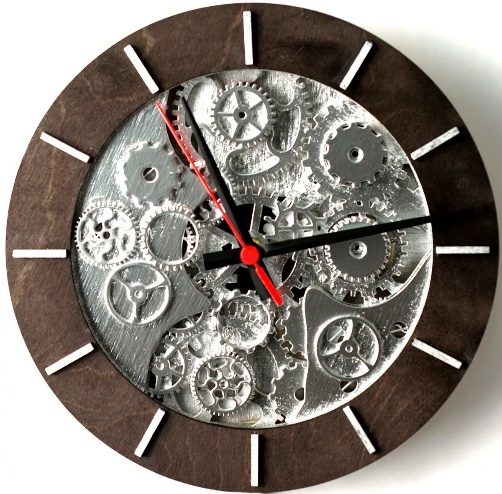 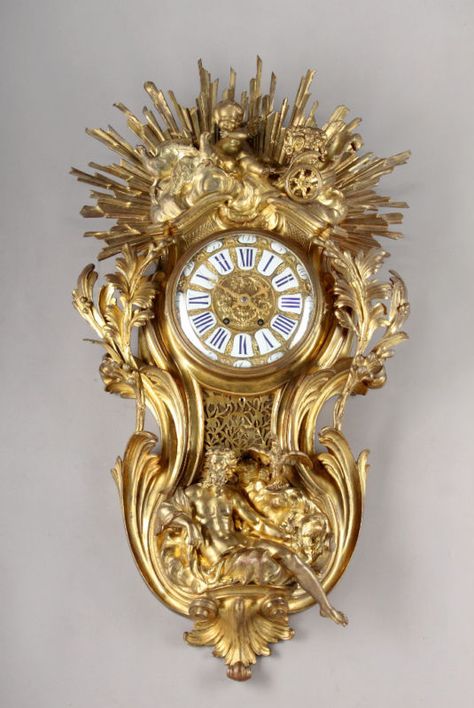 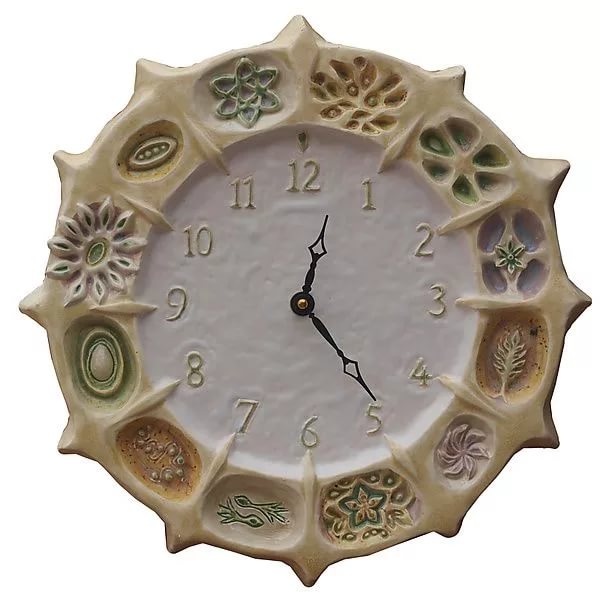 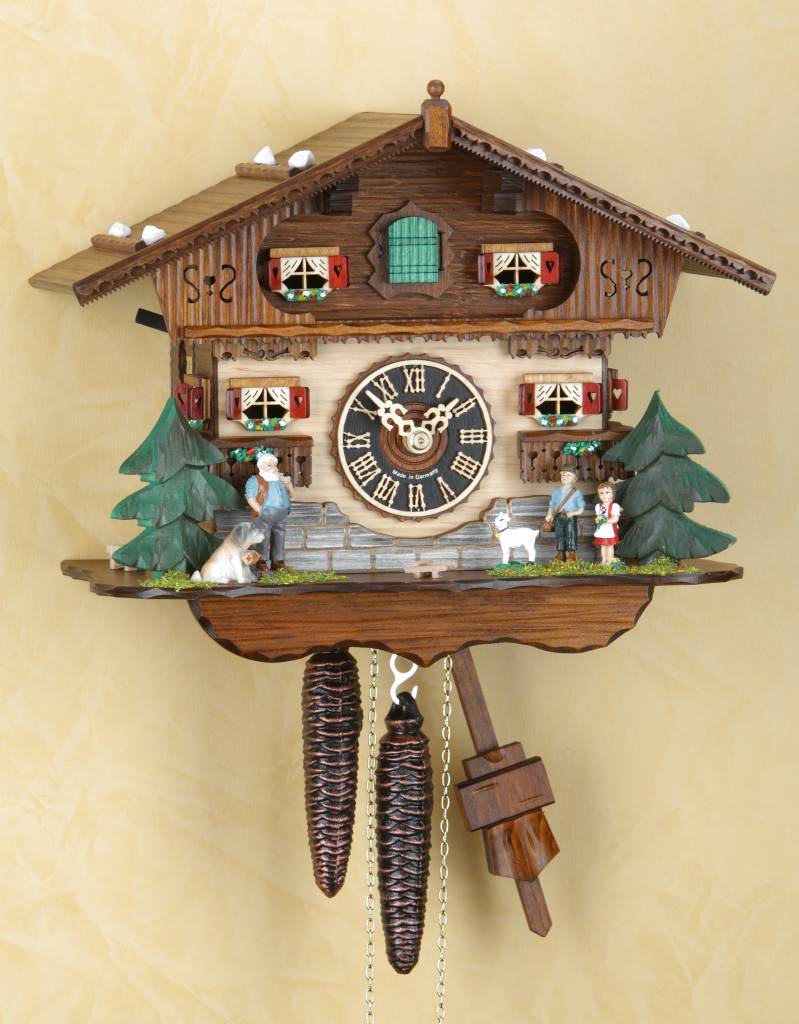 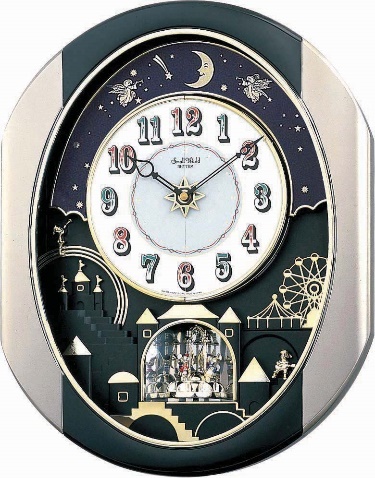 